太湖创意职业技术学院TaiHu Col lege Of Creat ive Technologies高等职业教育质量年度报告(2023)二〇二二年十一月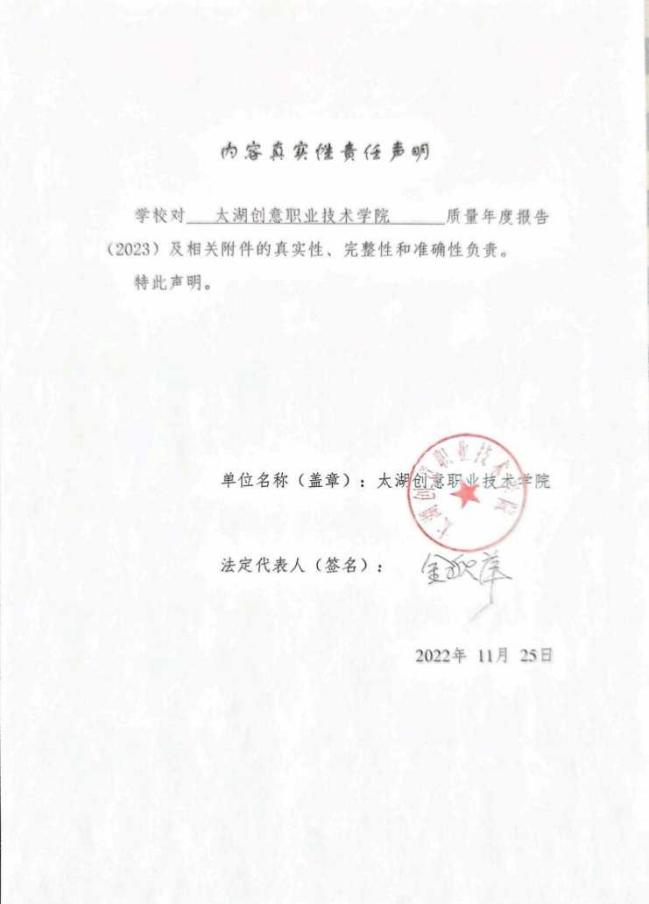 